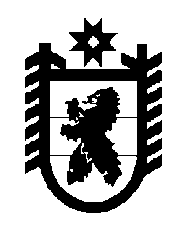 Российская Федерация Республика Карелия    УКАЗГЛАВЫ РЕСПУБЛИКИ КАРЕЛИЯО Федотове Н.Н.В соответствии с пунктом 10 статьи 51 Конституции Республики Карелия освободить Федотова Николая Николаевича, Председателя  Государственного комитета Республики Карелия по обеспечению жизнедеятельности и безопасности населения, от замещаемой должности гражданской службы и уволить с гражданской службы 1 сентября                     2017 года по инициативе гражданского служащего, в связи с выходом на страховую пенсию, пункт 3 части 1 статьи 33 Федерального закона                       от 27 июля 2004 года № 79-ФЗ «О государственной гражданской службе Российской Федерации».Временно исполняющий обязанности
Главы Республики Карелия                                                  А.О. Парфенчиковг. Петрозаводск18 августа 2017 года№ 101